II Всероссийский литературно-музыкальный конкурс «ЭВТЕРПА»13-14 апреля 2018г.ПОЛОЖЕНИЕО II ВСЕРОССИЙСКОМ ЛИТЕРАТУРНО-МУЗЫКАЛЬНОМ КОНКУРСЕ«ЭВТЕРПА» очно-заочно1. Общие положения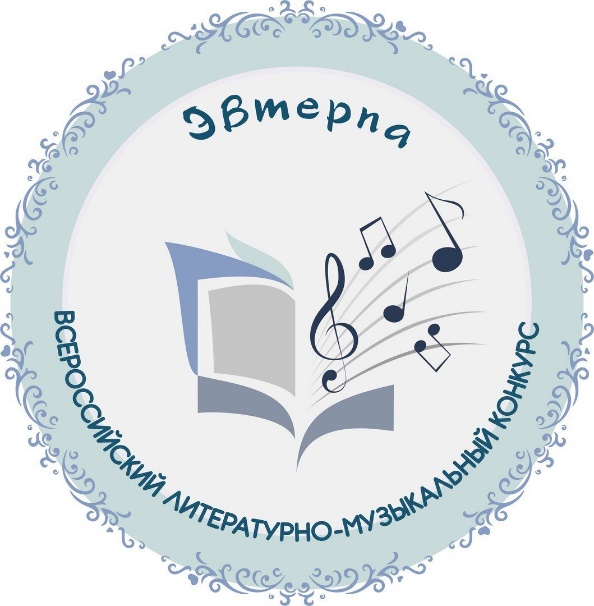 Учредители конкурса:Министерство образования и науки Российской ФедерацииМинистерство культуры, по делам национальностей и архивного дела Чувашской Республики;БПОУ «Чебоксарское музыкальное училище им. Ф.П. Павлова» Минкультуры Чувашии;Чувашская республиканская общественная организация "Волжские культурные инициативы".Организаторы конкурса:БПОУ «Чебоксарское музыкальное училище им. Ф.П. Павлова» Минкультуры Чувашии;Чувашская республиканская общественная организация "Волжские культурные инициативы»;Предметно-цикловая комиссия отделения гуманитарных, социально-экономических и общеобразовательных дисциплин БПОУ «Чебоксарское музыкальное училище им. Ф.П. Павлова» Минкультуры Чувашии.Место проведения конкурса:г. Чебоксары, пр. Московский, д.33/1 Чебоксарское музыкальное училище им. Ф.П. ПавловаСроки проведения конкурса: 13-14 апреля 2018 года2. Цель и задачи конкурсаЦель конкурса: содействие раскрытию литературного потенциала художественного слова с использованием различных музыкально-драматических форм (музыкальных приемов), популяризация творчества отечественных мастеров художественного слова, возрождение музыкально-драматического жанра мелодекламации, авторской песни.Задачи конкурса:– стимулирование интереса молодого поколения к чтению;– сохранение и развитие лучших традиций российского жанра мелодекламации, чтецкой и музыкальной культур;– расширение кругозора участников в палитре музыкально-литературных жанров;– стимулирование творческого потенциала участников для дальнейшего самосовершенствования в выбранных музыкально-литературных и видео-инсталляционных жанрах;– создание условий для творческого общения музыкантов, поэтов, авторов и исполнителей песен, организаторов концертных программ;– проведение курсов повышения квалификации (32 часа) в рамках научно-практической конференции по проблемам обучения музыкально-драматическим формам, возрождения, развития, сохранения традиций российской словесности.3. Порядок проведения конкурса3.1. Участники конкурса:– воспитанники детских садов, учащиеся школ, студенты ССУЗов, ВУЗов, профессионалы и любители (до 35 лет).3.2. Этапы конкурсаII Всероссийский литературно-музыкальный конкурс «Эвтерпа» проходит в два тура: 1 тур – заочный (до 30 марта 2018); 2 тур – очный заключительный 14 апреля 2018 года в Чебоксарском музыкальном училище им.  Ф.П. Павлова. Заочная форма участияТребования к заочной форме участия: Предоставляется видеозапись одного произведения.Видеозапись должна обязательно содержать представление участника.Видеосъемка должна производиться без выключения и остановки видеокамеры, с начала и до конца произведения. Монтаж не допускается. Во время исполнения должны быть видны руки, инструмент, лицо солиста.Для участия в конкурсе до 30 марта 2018г.  представить в оргкомитет электронную заявку на конкурс с указанием формы участия (очно/заочно). Вся необходимая информация о конкурсе размещается на официальном сайте Чебоксарского музыкального училища им. Ф.П. Павлова http://muzuch.ru/. E-mail конкурса: konkurs.evterpa@mail.ru  или по адресу: muzuch.afisha@yandex.ru (см. Положение).Дипломы Дипломантов и Лауреатов конкурса будут высланы (простым письмом и продублированы по электронной почте) по указанным в заявке адресам до 30 апреля 2018 года. 3.4. График проведения конкурса13 апреля 2018г. 10.00 – регистрацияучастников (1 этаж, фойе училища);11.00 – конкурсные прослушивания очного этапа (Большой концертный зал ЧебМУ им. Ф.П. Павлова);16.00 – конкурсные прослушивания заочного этапа (Большой концертный зал ЧебМУ им. Ф.П. Павлова).14 апреля 2018г.13.00 – научно-практическая конференция, проведение мастер-классов.17.00 – церемония награждения и заключительный Гала-концерт Лауреатов и Дипломантов II Всероссийского литературно-музыкального конкурса «Эвтерпа».3.5. Номинации:– Художественное слово – публичное исполнение произведений литературы (стихов, прозы, а также публицистики), драматических отрывков (оценивается исполнение выбранного литературного произведения).– Мелодекламация – художественная декламация слова (проза, поэзия), как жанр музыкально-драматического искусства (художественное выступление, в котором слова прозы или поэзии больше говорятся, чем поются, с использованием музыкального сопровождения (с участием концертмейстера или записи фонограммы).Конкурсное прослушивание в данной номинации допускает несколько категорий:– Художественное слово (оценивается исполнение выбранного литературного произведения);– Авторское слово (оцениваются литературные произведения собственного сочинения участников и их исполнение);– Музыкальное сопровождение (оценивается исполнение известного музыкального сопровождения и его соответствие выбранному литературному произведению);– Авторское музыкальное сопровождение (оценивается исполнение музыкального сопровождения собственного сочинения и его соответствие выбранному литературному произведению).– Авторская песня – авторская композиция со словами и музыкой собственного сочинения или с использованием слов или музыки иных авторов.Конкурсное прослушивание в данной номинации допускает несколько категорий:– Авторское слово (оцениваются литературные произведения собственного сочинения участников);– Авторское музыкальное сопровождение (оценивается исполнение музыкального сопровождения собственного сочинения и его соответствие выбранному литературному произведению).– Видеоинсталляция литературного произведения – иллюстрирование стихотворения с помощью визуальных способов инсталляции (видеоролик) (оценивается авторский замысел, режиссерская разработка, воплощённая в законченную видео-композицию, выразительность прочтения выбранного литературного произведения в ней.Конкурсное прослушивание в данной номинации допускает несколько категорий:– Художественное слово (оценивается исполнение выбранного литературного произведения);– Авторское слово (оцениваются литературные произведения собственного сочинения участников и их исполнение);– Музыкальное сопровождение (оценивается исполнение музыкального сопровождения и его соответствие выбранному литературному произведению);– Авторское музыкальное сопровождение (оценивается исполнение музыкального сопровождения собственного сочинения и его соответствие выбранному литературному произведению);– Экранизация литературного произведения (оценивается соответствие режиссёрской идеи выбранному литературному произведению).3.6. Требования к конкурсным выступлениям:– продолжительность выступления – не более 5 минут;– коллективное прочтение литературных произведений не предусмотрено;– исполнение литературного произведения на русском языке;– объем стихотворения или отрывка из произведения – не менее 30 строк;– объем отрывка из прозаического произведения – не менее 30 строк.Конкурс приурочен к 115-летию поэта Н.А. Заболоцкого и 85-летию поэта А.А. Вознесенского.   Тематика конкурсных выступлений – творчество литературных деятелей Н.А. Заболоцкого и А.А. Вознесенского.  Конкурсант может принимать участие в разных номинациях с учетом оплаты оргвзноса за каждую номинацию. Все участники Конкурса исполняют по одному произведению в каждой номинации. Программа исполняется наизусть. Выступления участников оцениваются по десятибалльной шкале. Критерии оценки, а также процедура вынесения решения устанавливается жюри самостоятельно, коллективным решением его членов.Жюри имеет право присуждать не все места или делить одно место. Решение жюри обжалованию не подлежит. С согласия членов жюри оргкомитетом может быть организован круглый стол по обсуждению итогов Конкурса.3.7.  Возрастные категории:Младшая группа (воспитанники детских садов);Средняя группа (учащиеся 1-4 классов);Старшая группа (учащиеся 5-8 классов);Юношеская группа (учащиеся 9-11 классов);студенты ССузов;студенты ВУЗов;любители;профессионалы.3.8. Участникам предоставляются классы и концертный зал для акустических репетиций. Расписание прослушиваний конкурса и репетиций.4. Оргкомитет и Жюри Конкурса4.1. Для организации и проведения Конкурса создается Оргкомитет Всероссийского литературно-музыкального конкурса «Эвтерпа», (далее – Оргкомитет).4.2. В обязанности Оргкомитета входит все творческие, организационные и финансовые вопросы в т.ч. формирование и утверждение состава жюри из числа авторитетных деятелей искусств и педагогов РФ и ЧР.4.3.  Организационно-техническую работу жюри выполняет секретарь.5.  Критерии оценок:– соответствие литературного произведения тематике конкурса;– знание текста наизусть;– выразительность и чёткость речи;– эмоционально-экспрессивная окрашенность выступления;– оригинальность исполнения;– оригинальное композиционное решение;– точность донесения мысли;– донесение смысловых оттенков;– энергетика и убедительность авторской трактовки;– подбор и воплощение художественного образа в исполняемом произведении;– музыкальность, техника исполнения;– исполнительская культура;– соответствие репертуара исполнительским возможностям и возрасту исполнителя;Для участников номинации «Мелодекламация»:– соответствие основным характеристикам жанра.Для дуэтов и ансамблей в номинации «Авторская песня»:– слаженность, спетость.Для участников, представляющих творчество собственного сочинения:– использование средств художественной выразительности, доступность основной мысли, использование стилистических приёмов, рифмованность, ритмический строй(для лирических произведений).Для участников номинации «Видеоинсталляция»:– соответствие видеоряда идеи художественного прочтения произведения.Решения жюри пересмотру не подлежат.6. Награждение6.1. По результатам конкурса в каждой номинации устанавливаются три призовых места и обладатель Гран-при конкурса. Победители получают дипломы и памятные подарки.6.2. Сертификаты участника будут выданы всем конкурсантам, не получившим звания Лауреатов.6.3. Преподаватели, подготовившие Лауреатов, награждаются дипломами «За высокий профессионализм и педагогическое мастерство».6.4. Оргкомитет Конкурса обеспечивает рассылку сертификатов, благодарственных писем, дипломов и памятных призов.6.5. Оргкомитет Конкурса предоставляет материалы о проведении мероприятия в СМИ.7. Финансовые условия7.1. Оплату всех расходов, связанных с пребыванием участников на конкурсе, производят сами участники.Возможно размещение участников в благоустроенном студенческом общежитии (указать в заявке). Стоимость размещения составляет 250 руб. за одно место.7.2. Организационный взнос для участников конкурса:Для солистов:Младшая группа (воспитанники детских садов) – 500 руб.;Средняя группа (учащиеся 1-4 классов) – 500 руб.;Старшая группа (учащиеся 5-8 классов) – 500 руб.;Юношеская группа (учащиеся 9-11 классов) – 500 руб.;студенты ССузов –500 руб.;студенты ВУЗов – 800 руб.;любители – 1000 руб.профессионалы – 1200 руб.Для дуэтов:Младшая группа (воспитанники детских садов) – 900 руб.;Средняя группа (учащиеся 1-4 классов) – 900 руб.;Старшая группа (учащиеся 5-8 классов) – 900 руб.;Юношеская группа (учащиеся 9-11 классов) – 900 руб.;студенты ССузов –900 руб.;студенты ВУЗов – 1500 руб.;любители – 1900 руб.профессионалы – 2000 руб.Для ансамблей и творческих коллективов:Младшая группа (воспитанники детских садов) – 1200 руб.;Средняя группа (учащиеся 1-4 классов) – 1200 руб.;Старшая группа (учащиеся 5-8 классов) – 1200 руб.;Юношеская группа (учащиеся 9-11 классов) – 1200 руб.;студенты ССузов –1200 руб.;студенты ВУЗов – 2000 руб.;любители – 2200 руб.профессионалы – 2300 руб.Обращаем внимание, что оплата оргвзноса производится банковским переводом до 10 апреля 2018г.  или наличными средствами по прибытию.Контакты оргкомитета:Телефон: 8-919-673-01-07, Повелайтес Наталия Геннадьевна – председатель предметно-цикловой комиссии отделения гуманитарных, социально-экономических и общеобразовательных дисциплин, преподаватель БПОУ «Чебоксарское музыкальное училище им. Ф.П. Павлова» Минкультуры Чувашии (каб. 303), E-mail: nika-kan@yandex.ruТел.: 8-960-311-99-64, Казакова Валентина Петровна – зам. директора по научно-исследовательской работе.Приложение № 1к Положению о Всероссийском литературно-музыкальном конкурсе «Эвтерпа»  ЗАЯВКАна участие во Всероссийском литературно-музыкальном конкурсе «Эвтерпа» Приложение № 2к Положению о Всероссийском литературно-музыкальном конкурсе «Эвтерпа»  СОГЛАСИЕ НА ОБРАБОТКУ ПЕРСОНАЛЬНЫХ ДАННЫХЯ,________________________________________________________________________________, фамилия, имя, отчествопроживающий (ая) по адресу:____________________________________________________________________ _____________________________________________________________________________________________,(являясь законным представителем (Ф.И.О. ребенка, указать степень родства) _____________________________________________________________________________________________,(далее – субъект персональных данных) в соответствии с п. 4. ст. 9 Федерального закона от 27.07.2006г. № 152-ФЗ «О персональных данных» принимаю решение о предоставлении моих (моего ребенка) персональных данных и даю свое согласие на их обработку свободно, своей волей и в своем интересе БПОУ «Чебоксарское музыкальное училище им. Ф.П. Павлова» Минкультуры Чувашии, находящемуся по адресу: Чувашская Республика, г. Чебоксары, Московский проспект, д.33 корпус 1, (далее – оператор) с целью обеспечения соблюдения законов и иных нормативных правовых актов, регистрации, учета сведений, необходимых оператору для обеспечения личной безопасности субъекта персональных данных и оказания платных услуг субъекту персональных данных, а также предоставления сведений Учредителю, в правоохранительные органы, органы налоговой службы, Пенсионного фонда РФ, другие государственные функциональные структуры на обработку, а именно совершение действий, предусмотренных пунктом 3 статьи 3 Федерального закона от 27.07.2006г. № 152-ФЗ «О персональных данных», следующих персональных данных:– фамилия, имя, отчество (в том числе предыдущие фамилия, имя, отчество, место и причина изменения);– год, месяц, дата и место рождения;– адрес регистрации по месту жительства и адрес фактического проживания;– номер телефона (домашний, мобильный) или сведения о других способах связи;– прочие.Обработка вышеуказанных персональных данных будет осуществляться в соответствии с законодательством РФ и локальными нормативными правовыми актами оператора с использованием средств автоматизации, без использования таких средств, а также путем смешанной обработки, с передачей по внутренней сети оператора и по сети Интернет.Приложение № 3к Положению о Всероссийском литературно-музыкальном конкурсе «Эвтерпа»  Состав ОргкомитетаБелоус С.В. (председатель) – заслуженный работник культуры РМЭ, кандидат педагогических наук, директор БПОУ «Чебоксарское музыкальное училище им. Ф.П. Павлова» Минкультуры Чувашии;Казакова В.П. – кандидат педагогических наук, заместитель директора по научно-исследовательской работе БПОУ «Чебоксарское музыкальное училище им. Ф.П. Павлова» Минкультуры Чувашии; Повелайтес Н.Г. – председатель предметно-цикловой комиссии отделения гуманитарных, социально-экономических и общеобразовательных дисциплин, преподаватель БПОУ «Чебоксарское музыкальное училище им. Ф.П. Павлова» Минкультуры Чувашии.Приложение № 4к Положению о Всероссийском литературно-музыкальном конкурсе «Эвтерпа»  Фамилия, имя, отчество участника (полностью) (для ансамблей - участников номинации «Музыкальное сопровождение» указать название коллектива и данные всех его участников) Адрес регистрации по месту жительства (с индексом)Контактный телефон участника (домашний, мобильный)E-mailДата рождения (число, месяц, год)Место учебы (ПОЛНОСТЬЮ!) Например: Муниципальное автономное общеобразовательное учреждение «Гимназия № 5» муниципального образования города ЧебоксарыКатегория исполнителей– воспитанники детских садов 5-7 лет; – учащиеся 1-4 классов;– учащиеся 5-8 классов;– учащиеся 9-11 классов;– студенты ССузов;– студенты ВУЗов;– профессионалы;– любители.НоминацияХудожественное слово.Мелодекламация.Авторская песня.Видеоинсталляция литературного произведения.Фамилия, имя, отчество концертмейстера Контактный телефон (рабочий, мобильныйФамилия, имя, отчество педагога (полностью) Контактный телефон (рабочий, мобильныйКонкурсная программа. Название произведения (литературного/музыкального), автор (к заявке прикрепляется текст произведения собственного сочинения)Необходимость в общежитии с указанием сроков пребывания (да/нет)Извещение-распоряжение банкуПолучатель     Чувашская республиканская общественная организация «Волжские культурные инициативы»Извещение-распоряжение банкуИНН   2130179627   КПП  213001001Извещение-распоряжение банкуНомер счета получателя    40703810400000030833Извещение-распоряжение банкуНаименование банка    АКБ «ЧУВАШКРЕДИТПРОМБАНК» ПАОИзвещение-распоряжение банкуБИК  049706725        Корсчет  30101810200000000725Извещение-распоряжение банкуНаименование оргвзнос для участия во Всероссийском литературно-музыкальном конкурсе «Эвтерпа»Извещение-распоряжение банкуФ.И.О. плательщикаИзвещение-распоряжение банкуАдрес плательщика  ________________________________________________________Извещение-распоряжение банкуСумма платежа _______________руб.___коп. __________________________________                                                                                                                                  подпись                          датаКвитанция–плательщикуПолучатель     Чувашская республиканская общественная организация «Волжские культурные инициативы»Квитанция–плательщикуИНН   2130179627    КПП  213001001Квитанция–плательщикуНомер счета получателя    40703810400000030833Квитанция–плательщикуНаименование банка    АКБ «ЧУВАШКРЕДИТПРОМБАНК» ПАОКвитанция–плательщикуБИК  049706725        Корсчет  30101810200000000725Квитанция–плательщикуНаименование оргвзнос для участия во Всероссийском литературно-музыкальном конкурсе «Эвтерпа»Квитанция–плательщикуФ.И.О. плательщикаКвитанция–плательщикуАдрес плательщика  ________________________________________________________Квитанция–плательщикуСумма платежа _______________руб.___коп. __________________________________                                                                                           подпись                          дата